NOM  :  						PRENOM  :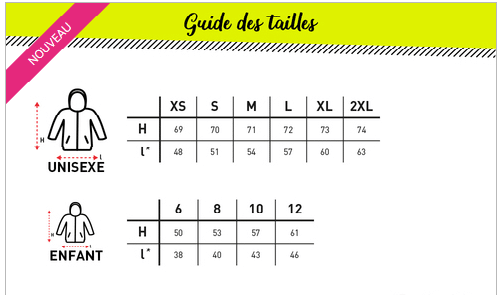 TOTAL DE LA COMMANDETotal :   …………… euros Réponse souhaitée pour le 22 novembre 2020. Le paiement sera fait à la livraison.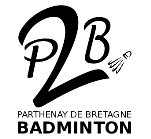 COMMANDE SWEATS P2BSaison 2020-2021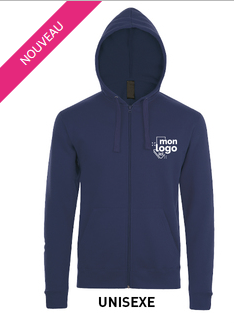 SWEAT ADULTE UNISEXE  : 22 eurosSWEAT ADULTE UNISEXE  : 22 eurosTailleQuantitéXSSMLXLXXLTotal en euros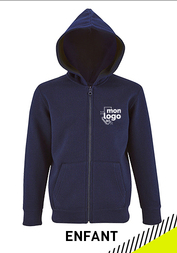 SWEAT ENFANTS : 15 eurosSWEAT ENFANTS : 15 eurosTailleQuantité6 ans8 ans10 ans12 ansTotal en euros